          OBECNÍ HOSTINEC LODÍN    		     Pořádá dne 14.3.2015		               Od 15.00        		        JARNÍ         		TURNAJ      		 v PRŠÍ                OD 15ti DO 100 let       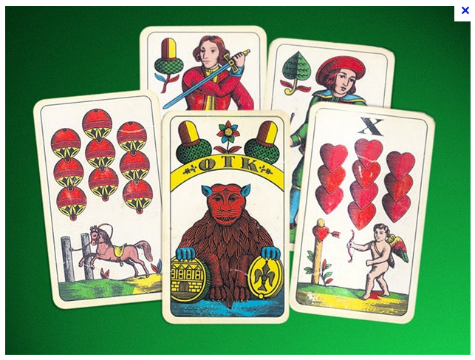    Startovné 150 kaček v ceně gulášek a Krušovické pivko,hraje se o hodnotné ceny                                          vyhrává každý a kdo nevyhraje ten se pobaví              			     1.Cena Mikrovlná trouba        Podrobnější informace tel-728067639 e-mail hospodalodin@seznam.cz